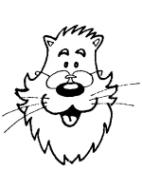 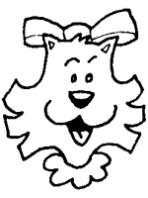 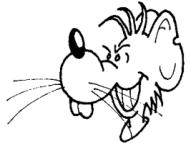 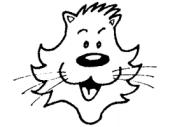 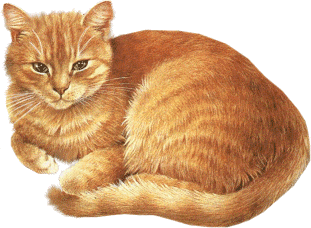 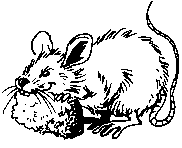 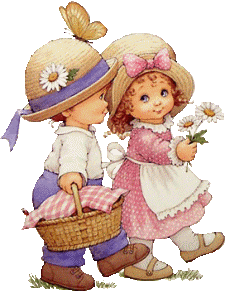 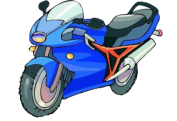 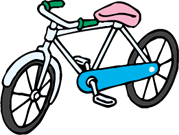 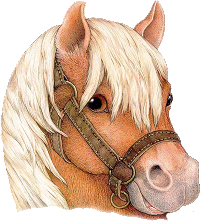 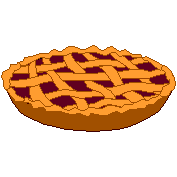 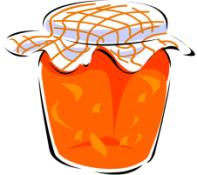 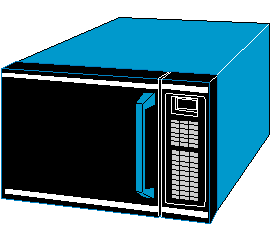 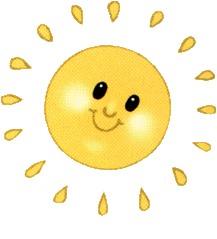 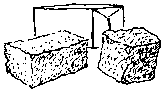 BeloMinaRatusMarouchatratamimotovélochevaltarteconfiturefoursoleilsucre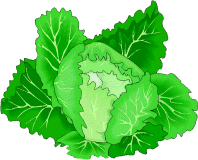 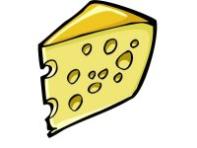 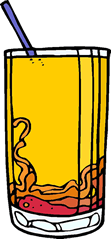 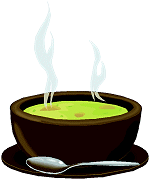 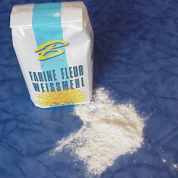 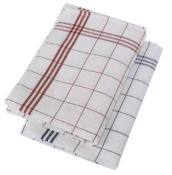 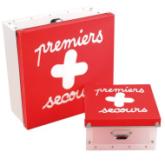 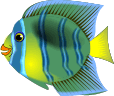 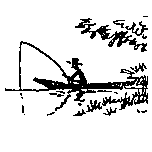 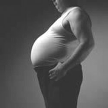 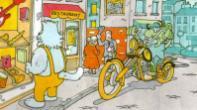 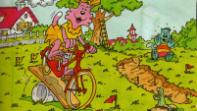 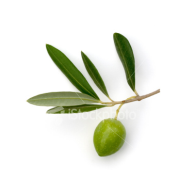 saladefromagesiropsoupefarinechiffonsecourstêtepoissonpêchegrosruepréolivevert